Plastyka kl. V                                                                                                           dnia, 24.11.20r.Lekcja12Temat: Kształt forma i bryła.Polecenia:1. Przeczytaj wiadomości z podręcznika na s.33-37. Zwróć uwagę, czym są kształty, formy i bryły, jakie rozróżnia się rodzaje form. Po przeczytaniu spróbuj wykonać Kartę pracy z wykorzystaniem podręcznika. Przygotuj materiały do wykonania ćwiczenia 1 s. 36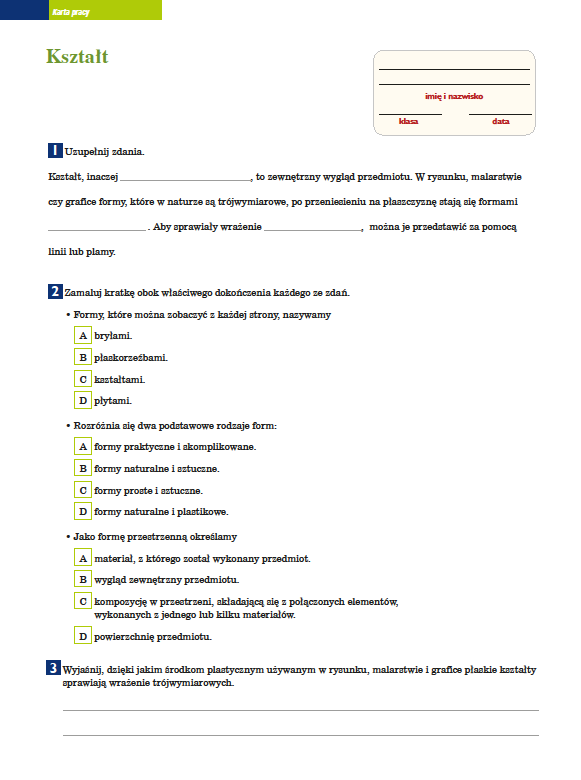 